I am writing this book to my fellow soldiers of the hosts of the Lord of Hosts, Christ the Last the King of Glory.  Reality is a terror to understand.  I have proof the sons of Love the Lord our God, Israel and Christ are targets.  I seemed to have discovered a real determination to destroy even the whole Earth.  I checked the Bible and destruction is one of the translations.  I believed the steps of the Devil were set down the path of totally destroying the land.  I saw the Lord on his throne in the sky while I was on an airplane.  The fulfillment of the law is Christ breathing to me.  Christ cannot give a man 20 stripes without being attacked by police.  Christ breathing isn’t legal, so please humanity, do the will of the Lord! Legalize the fulfillment of the law.  God’s release, AKA The Lord’s release is not legal.  Make Christ breathing supreme legal.  I believe that Americans should legalize Christ breathing, even restore the Lord’s release, but so should all people of all nations. Christ should breath legally everyday, but Christ doesn’t even breathe legally once every 7 years.  Christ breathing is Christ breathing supreme.Family of the Lord the God of Israel, listen.  During the past 10ish years, I have seen the Lord on his throne after He sang to me.  Christ said to me years after being one with his father on his throne “This is my proper form”.  Christ was in his backyard.  Christ in his proper form is all the Love in the universe and mysterious like matter concealed in the Love, even as matter concealed in the Love.  Glory can have different understandings.  Glory to a gladiator is victorious bouts in the colosseum.  I’m a witness and I want all those that judge me reading this to visualize what I have seen.  I desire to cause animators to create what I have seen electronically, because from my perspective I see the Lord as a perfect being misunderstood by sinners.  The Devil is a force against our minds, our hearts, and our lives being perfect even believing the Lord our God is perfect.When we learn the words “Kill” or “Put to Death” we have an understanding that is wrong.  When someone shoots a person with a gun and that person dies, the explanations is the person was “killed.”  This causes a misunderstanding to human beings that learn all their words in context, because we think that when we are told to “kill” that means “Cause a being’s flesh to experience death”.  The will of the Lord is to “kill” via solitary confinement until there is a formal repentance given to a member of the family.   Priests should visit and minister the sermon on the mount even “You shall be perfect” is written and explained in the sermon on the mount.  “Put to Death” is throwing rocks at the patient until the being either repents of experiences death.  Please believe the Lord is perfect and try to justify doing the will of the Lord.  I’ll prove he’s perfect to someone that will not lie to self just to convince self a perfect being isn’t perfect.When we “Put to Death” we put faith in the Lord the Rock.  It is written “I will proclaim the name of the Lord.  Praise the greatness of our God.  He is the Rock his work is perfect.”  The important thng about killing and putting to death is understanding.  The person being killed should understand we are family, we want to be the perfect reality the Lord desires we be, and that we will forgive you if you repent.  The rule is “Try to be perfect, repent when not perfect, and forgive those that repent when not perfect!”  When we are “putting to death a child” we might get a repentance as soon as the child realizes the community is united and will throw rocks at the child until the child repents.  A child can be an elderly appearing man in his 80s living to be 100.  The Lord is the Father, and the Father wants us perfect not dead.It is written that Christ came to fulfill the law.  The Hebrew word for fulfill was reported to me to be “perfect” inclusive.  Consider the entire commands the commands of the perfect father of the perfect family, and reconsider the misunderstandings.  Rape is constroversal because the punishment was described as proof God is a rapists.  The Punishment for rape is that the rapist is not to be rid of the relative he raped.  When you consider the law for “All Israel” even “All the firstborn son of God”, the punishment is in respect of the truth that we are one family of Love, not one family of backstabbing Judas’ that will be presumed to not be family until proven otherwise.  Also, The Lord sang to me “Son of Man, go…” and I am telling you my rule for rape.My rule for rape is that the rapist should be slave to a dominatrix and if not willingly, then put in bondage, flogged, have a pool stick shoved into his rectum until his asshole bleeds while being recorded, and the recording put on the internet as a “Swift Justice” website where we cheaply record ourselves doing BDSM to the rapist.  Depending on the reality of the rape, whether twas seemingly consensual where two adults were partying with alcohol and had sex with a rape accusation after, or if the rapist was armed with a gun and used the threat of death to subdue resistance, the punishment is to be different.   MAN IS NOT TO STAND AND FIGHT TO THE DEATH TO DEFEND CHILD RAPISTS, CHILD SODOMITES, RAPISTS, MANSLAUGHTERERS, ETC.  Torture is not cruel in comparisson to mass murder.  Because those that are incarcerated cannot serve the Lord and in general live the life the Lord desires we live, the beings that are incarcerated are murdered.  Prison is considered by me to be incarceration, and I’m discussing the government's use of force to deprive their neighbors of life with the desire to cause their neighbors to suffer rather than be the reality the Lord desires that we be.  Tis not righteous to take income/money/wages/etc from all and give bread, a bedroom, a fortress, and bodyguards to child rapists, child sodomites, manslaughterers, etc.  Son of Man is my name forever, and tis my will that dominatrices be paid by the justice system to flog, humiliate, dishonor, honor, and in general do what dominatrices do to criminals.  Because of this situation, the majority should be in bondage and unable to harm the dominatrix, and all the punishments should be recorded.I also believe that a rapist that willing submits to bull whips to the back and nurses stitching the skin after, as the grand finale of a punishment for rape is cheap, and rather than 500,000 dollars and 10 years of being deprive of life without a chance to do the will of the Lord is better and to be desired.  I want there to be a political party “Mama Bears, Indignant fathers, and dominatrices” and of the three, I suppose the dominatrices will be those that are more likely to want the flesh of pedophiles to survive.  If a man is slave to a dominatrice and suffered a bull whip to the back a few times and the man rapes a second time, bring the man to agony and beyond a few second a few times a day with a flogger of pain not massage.  If a rapist commits rape there is a past rape conviction, we should remove the testicles.  The problem I have with always prescribing a loss of testicles after the first punishment of torture, dishonor, and being “scarred for life” by a dominatrix, is women spraying pharmones, drinking alcohol, having sex, and then saying twas rape.  As for the Law given to Israel by the Lord, twas given for Israel by the Father our God Ahavah.  Israel is God’s son, and the state of affairs is to be Israel is 100 percent united and one with the Lord.  We need there to be a daily setting of Love/Ahavah on the land so that all know the Lord, and abide in the Lord.  Love/Ahavah is the Lord.  I am sure that Israel should do everything the Lord told Israel to do, and Christ told Israel “If a brother says ‘I repent’ you have to forgive him”.  Therefore, we can use what is written to teach children to do the will of the Lord, that we should be perfect not dead, that we are all one family of Love the Lord, etcetera.  We need Elders to operate cities and for cities to be relatively self sufficient, so bread, a bedroom, meat, etc. is given to the entire city of the relative elders.  Tis an abomination that any man would rather guarantee bread, a bedroom, armed guards, and a fortress to pedophiles, but not to indignant fathers, and dominatrices.  I need men to find the Lord and serve only the Lord.  Not only are rapists, pedophiles, and manslaughters being fed and protected in America, their lives are being murdered.  “Give us stripes, don’t murder our lives” is to be lifted up as the words of the oppressed or better to the advocates of mass murder.  People didn’t know what “Kill” means, so tis consistent that people do not know what “Murder means.  EVERYTIME THE GOVERNMENT USES FORCE AND DEPRIVES A  MAN, WOMAN OR CHILD OF LIFE WITH THE INTENTION OF CAUSING THAT PERSON TO NOT BE ABLE TO BE THE REALITY THE LORD DESIRES WE BE, THE GOVERNMENT COMMITS MURDER.   Murder is routine business as usual, and “thee enforcement of the judgments and condemnation of sinners as law” is the description of how murder because routine.  I am son of Man, Israel is Son of God, Yeshua/Christ is God of Israel, and to me, Israel being perfect defeats the enemies of God.  If man is against God’s son being perfect as recorded in Ezekiel, than man’s enemies were not defeated.  Daniel and Ezekiel of the Bible were called “Son of Man.”  Ezekiel defeats the enemies of Man by giving Israel a border, a temple.  The borders of Israel and the temple of Israel was recorded by Ezekiel, and the will of the Lord is for the respective borders and temple to be built even as the reality of what was written.  I am Son of Man, Tis my Order, Decree, Request and Beg that the Hosts of the Lord of Hosts mass distribute “BDSM Dude Apparel” with the Sub category “Gorgeous”  Perhaps a Dom category ‘Cherry Poppins Choices”.  Stick a spikey stick into the asshole of every rapist the victim affirms twas rape by fighting, screaming, clawing, scratching, and in general acting like she was being raped.  This is not a application of death, however, I am the ROB, the Righteos One Beckoning, and I desire every dominatrix willing to be a member of my kingdom to penetrate their asshole and make them bleed.  I would use a stick, but you probably want to bind them in bondage, and rape them with a strap on.  I just want you to case their asshole to bleed when you do, but I don’t want them to die unless they should die.  Train all women to apply death to rapists via the following instruction.Women, if you are fighting, tis rape if the try to have sex with you.  If you are drinking with your face in the pillow and ass up wondering if He will wax your ass in your orgasms, or if you are legs wide wondering if your six pack being waxed in orgasm means you are “Drunk in Love” like Beyonce, your not being raped.  Accusing someone of rape is ordering torture.  Please arm yourselves with martial art instructed given by me, and guns are real, if you have tight latex like leather, a strapped holster, automatic hand guns that spray like an uzi from bottom left to top right let the gun guide the motion… I want you marching like show girls Heiling Becker with talk about the superiority of dominatrices dancing like showgirls in tight latex like leather and choice gear/apparel.  Esta Fiesta Dominatices, we are moving as Mama Bears, Indignant fathers, and hosts to begin  to torture swiftly and cheaply instead of feeding and protecting.  Tis an abomination that all witnesses are desired to be yoked and bound by “Do you swear to tell the truth, the whole truth, and nothing but the truth, so kiss the truth’s forehead!”  How slick it is to remove/change a few words and beat the case!Tis my order and decree that the House/Mansion(s) of the Hosts of the Lord of Hosts be constructed with underground grain cultivation for the self sufficiency of producing bread for daily bread.  Gather as a family, and strike the governments tax on the Lord’s land and give all assets to the Lord and lets guide our lives with the guide of perfection.  I desire to be 80 and with my fellows after a lifetime of study and gain via internet, and we as one family have everything prepared for the lives of our family with every city feeding grass to lambs, sheeps, goats, and cattle rather then trashing the grass, etc.  Please be united, and have mansion with many rooms that are all occupied by family.  So the Dominatrices can have many rooms to record stripes being given to men.  All men are sinners and should submit to stripes honorably to children on camera.  I am Son of man, I was flogged for less than 5 minutes casually with a massage flogger and a pain flogger.  if you are for feeding and protecting rapists, pedophiles, and manslaughters while against flogging them, or if you would stand and fight to the death to defend them, you deserve to be mandatory flogged in my kingdom.  I AM SON OF MAN, NOT SON OF EVERY CHOMO’S BODYGUARDS!I am Son of Man, if I look at the thing and you partied, drank, had sex, fell asleep, and in the morning you said “I was raped” you didn’t act like you were.  If I watch you fight, scream, claw, and scratch perhaps even bite off the nose of the rapist, and you say “I was raped” I would say “The rapists cherry must be popped”.  Arm yourself.  One punch to the Adams apple after grabbing their hair and pulling back their head can cause them to die via not being able to breathe.  If the “Adam’s Apple” is punched into the windpipe, they die.  You can gouge eyes, bit of nose, stick hand into the mouth, and tis my order and decree that if you fight them and they fight back and you die, THEY ARE TO BE RECORDED BEING TORTURED TO DEATH, even they are to die via a poolstick into the asshole until they bleed to death.  If not a pool stick, then better than  a poolstick.  I liked the Bike Leather smooth and black, I liked the shininess and smoothness of the latex, and we can make horror movies where we travel the world and torture every chomo’s bodyguards to dead, creamate them, then feed them to themselves.  The theme, motto and creed, is that we are righteous.  Don’t willfully not do righteousness, rather seek the righteousness of the Father’s kingdom.  The Lord the Father’s spirit was put upon my flesh on camera.  I am Son of Man of the indignant spirit of the Father.  Do business prudently.  Legalize Christ breathing Supreme BEFORE YOU SEEK TO PUT CHRIST IN A ROOM WHERE SOLDIERS HAVE A LEGAL RIGHT TO OPPOSE HIM.	 If your a man that is like me, attracted to dominatrices, make yourself known to dominatrices.  Dominatrices, my will is for you to kiss, cuddle, hug, and snuggle a pure hearted man casually as part of a lifestyle that is provided for by our God the Lord the Father.  Bread, a bedroom, a fortress, and armed guards are given to every rapist, pedophile, and murderer, so stand and peacefully seek being provided for by the government.  Listen to the Lord in you.  I want you dominatrices to party via being race car drives that are joyriding romantic partners, trying to double clutch the shaft of the penis with your vagina while you are shifting gears, even being like a tornado willing your vagina to whirlpool.  I want you to be consumed by Love/Ahavah and be at eachothers toes kissing toe to toe routinely as moved to.  Please be a good Lover, in general, make Love/Ahavah, multiply Love/Ahavah, have your mind and vessel in Love/Ahavah, and we need plenty of water and hygiene products to cause us to be clean romantic partners.  We need leaders that wash their neighbors feet, build them recreational centers, massage their  body, feed them, clothed them.  CHRIST WORE SINGLE FIBER SINGLE THREAD.  THEREFORE, Tis my order and decree that single fiber single thread apparel, robes, outfits, etcetera be mass produced of durable 1000+ years of wear intended and given to those that do not have until every human being is able to wear comfortable, single fiber single thread clothing.  Basically men, I consider history as proof men would become Every Chomo’s bodygards.  So, men, I am asking you to distinguish between allied men, and Every Chomo’s bodyguards.  I am Son of Man, and I HEREBY ORDER, DECREE, REQUEST AND BEG, THAT ALL ALLIES GIVE PROOF THEY ARE AN ALLY BY PROVIDING THE SOLDIERS OF THE HOSTS OF THE LORD OF HOSTS A COPY OF EVERY DEED THAT HAS THE LORD’S NAME WRITTEN ON THE DEED.  A landlord is false if they believe they are the lord, not the Lord.  OBVIOUSLY!  The probably is you need plenty of elders that are like me, but 80 not 35, and are controlling the land.  My goal is to write an entire book where the first section describes the details of life on Earth with bread, bedrooms, etcetera sustained.  Tis basically rooted in “Agricultural, Industrial, waste management, and housing facilities-et al”.  Be very serious, Putin talked like “We all go to Heaven” if he launches nukes.  I understand the culture, children are lied to.  The tooth fairy isn’t real, santa clause isn’t real, the easter bunny isn’t real, and “all humanity going to heaven if you start a nuclear winter” isn’t real.  Children are lied to.  If someone dies, they are told “They went to Heaven”, so adult children like Putin is like “Bush mass murdered 100,000 neighbors with artilery and meatshields.  I’ll mass murder Ukrainian neighbors and try to secure bread for every russian by taking back the grain farms with force.”  then when we say Putin is mass murdering Ukrainians and shouldn’t, Putin is like “the West has double standards! When they mass murdered in Iraq, twas right not wrong, but when we do the deed/thing to Ukraine, the West acts like we did something wrong”.  The Solution to Putin and Bush is the Duel of the Ancients.  Go to Youtube and read and understand “Duel of the Ancients Intro” by Robert Michael Becker after you listen to the 33ish second Hard Rock Track.  If your an allied dominatrix or a man that is not team Every Chomo’s Bodyguards, my cry to you is that I want to kiss, cuddle, hug, snuggle, and in general romance a super woman while making music like Taylor Swift.  I wrote songs, and tis 500 dollars to pay professionals to make party supplies, but my ears are ringing, I see spirits so driving, using knives for work, etc. is difficult.  Christ was in my backyard in his proper form, so I’m blessed and compared to historical fact, I’m rich, but I want the bosom of a super woman, and cooperation in service to the Lord to come from a woman, so if Your Elon Musk, Donald Trump, The President, The CIA, Pay a super woman 5 million dollars to be my helper, bosom, lover, and dominatrix.  I want a dominatrix to be my lover, in fact, I want  every dominatrix to convert from “Every Chomo’s Bodyguard AKA Democracy TO Kingdom of Alibu/Aviela”.  I don’t get everything I want, but what do I say to Moses when He says “I’m more glorious than you I have proof! Sure all your secrets the world doesn’t know, but they do know I probably smashed more clit with my pelvis than you, and in general I was more glorious erotically than you!”  That seems rediculous like Courtney Stubbs the Model is my choice, I want her to be Pinky and I want to be Her slave.  If she has married, I want Taylor Swift, If she has married, I want any of their qualities.  I’m thirty five, let me live to be 120 before you finalize your conclusion about a glory measuring contest of Moses and Robert Michael Becker, Moses was 80 before his service began according to my current understanding.  Seriously, if you are reading this, please help a 35 year old son of man find a super women to help me serve the Lord and to shift through 6 gears while trying to double clutch as a racecar driver.  Don’t say the Lord isn’t perfect.  
Consider the Dowry/50,000-dollars that was given to a father as a price for his daughter.  I know that the dowry every woman wants is financial security, they want bread, a bedroom, and in general to be provided for automatically.  If I could provide for a super woman the same things Americans provide for prisoners, I wouldn’t be single.  If I could provide a fortress, bodyguards, bread, and a bedroom, Women would desire the romance I seek.  If I’m dead, please gather in the spirit of serious service PLAN TO AND MAKE PEACE OF EVERLASTING.  CHRIST IS OF EVERLASTING, CREATING NUCLEAR WASTE ISN’T.  Tis my belief that nuclear waste is destroying the Earth, and we cannot produce nuclear waste forever and ever eternally diurnally, etc. and the Earth not be destroyed.  I met a man that said he designed a device in college that was suppressed by big business and could power a home with electricity.  He said “Its ascending circuitry” when I tried to figure it out as a scientist.  What I understand is we can create a very large amount of electricity by using crude oil and machines to channel the Ocean into the cities in Africa.  The weight of the water spins a hydrolic that causes copper to grind against eachother with the force, and the electricity is generated via the weight of the water causing copper wires to grind eachother.  If we can use the weight of water, we should be able to use the weight of earth.  When we suck a hose and siphon water, we can bring the water from the bottom of the device to the top with the power of siphoning/suction/thethingdescribed.  I want scientists to see if we can create a sustained vacuum like that of siphoning water, but siphon dirt.  If we can siphon dirt to the top of an elevator like mechanical energy creating device/facility, I believe we can create cheap and renewable electricity.  I’M SURE WE CAN DO IT WITH WATER, but IF WE CAN DO IT WITH DIRT, THE ENTIRE WORLD SHOULD REJOICE.  I’M A SCIENTIST, AND I BELIEVE WE CAN PAY SCIENTISTS TO DESIGN the device, I’m one man, even Son of Man, and I want the best of the lofty to meet with me.  So Elon Musk, Bill Gates, etc.  Your powerful, and I’m telling you there is more than one way to cause copper to generate electricity.  Tis mechanical energy created by the weight of dirt moving on an windmill/elevator like device, and a sustained vacuum like that of siphoning water from a fish tank with a hose that I’m describing.  SEEK AND YOU SHALL FIND! THE LORD WILL PROVIDE! SEEK THE LORD PROVIDING THROUGH YOUR VESSEL! LIVE We need to make the Devil and his angels coming out of a gate of Hell into the flesh of CIA, Presidents, etc. not something that means a nuclear winter is triggerable.  Tis a terror to understand the report, and my call to action is to make self destruct mechanisms, specifically nuclear war, something that the Devil and his angels cannot initiate and cause via coming out of the gates of hell into the flesh of powerful people.  They are angels so they will probably be good seeming, but they are the Devil’s angels.  I really believed the Devil’s steps were sent down the direction of totally destroying the land with a nuclear war.  220 nukes start a nuclear winter, and we have thousands.  I will die, and after I die, I want health, wealth, cleanliness, happiness, Love and joy by standard of everlasting and on land established on Earth, Eden leven vegetation, mansion level housing, with technology and science incorporated in the establishment so goods, food, etc. are cultivated underground using technology.  I paid fifteen dollars for a meal, and recently twelve dollars for a meal.  I paid less than five dollars to send a letter to the vatican.  This world is strange and the cost of food is too high even in America.  Creating multiple underground floors of food cultivation in homes makes sense and should occur.  Self destruct mechanisms, and nuclear war does not make sense.  The problem is lack of perfect leadership; I am trying to provide the details of perfect leadership and desire every Christian that knows a constituent to get the knowledge into the minds of the powerful with me. I talked to a man that knew of technology that powers homes with ascending circuitry, water, gravity, and an elevator like thing.  He said big business doesn’t want the technology to prosper.The Book of Ezekiel is important these days.  If you haven’t read the book, read the book and do the will of Love the Lord our God.  Do DNA tests and bring the tribes of Israel back into Israel to live within the confines of the boundaries of Israel decided by God and conveyed in the Book of Ezekiel.  Friendship with God is knowing God’s plans.  After you read the Book of Ezekiel in the Bible, you will know God’s plans, and my request is the hosts of the Lord of Hosts being very clear that hyper fanging rats are betrayers and the allies are to ensure there isn’t a successful betrayal of Love the Lord our God’s plans by doing the deeds to accomplish the establishment of the Israel of Ezekiel. Saintliness is service only to Love.  Saints are excellent and only serve Love.  That is a way to identify a real saint.  Be a Saint.
Anybody opposed to Christ is AntiChrist.  Those that murder the Christian saints that preach John 3:16 are AntiChrist.  Christ explained the rules.  “Judge not and ye shall not be judged.  Condemn not and ye shall not be condemned.”  He also said “He who is not with me, is against me!” So I am telling you to repent and receive Christ into your heart, so you are with him, because if you don’t tis automatic, that you are against him. There is strong delusion in the world and the AntiChrists will judge me and accuse me of being AntiChrist.  I advocate Love supremacy and provide 4-5 constituents of perfect leadership.  I will not provide every constituent of perfect leadership, and I hereby request every Christian play king of the world like I did.  I am human, and we are infinitely stupid.  I do not have the thoughts to think of every detail, but I know I gave 4-5 constituents of perfect leadership later in this book.  “Since you have departed from the truth and loved the lie, I am coming with strong delusion.” was said. I believed twas the word of God, but verbatim, those words are not in the Bible.  What is in the Bible is a mentioning of a strong delusion that they should believe the lie.   The delusion is so strong to me, the confusion is everlasting and will not be forgotten.  The Lord put a spirit upon my flesh on camera, and I have been fruitful within the means of a most low American: a poor American, a man that cannot afford justice, the will of God, etc.  Fortunately, Amazon Kindle, and google translate are saintly services and empowerment for even the poorest of human beings.  Alex Jones said Satan would show somebody an extra terrestrial. The Definition of Satan is the adversary.  A spirit reasonably believed to be Christ said: “We are now at war, I am in control.” before I saw a prehistoric terrestrial by my description, and extra terrestrial by the worldly description.  The ring on my thigh activated as a pentagram before I saw the being.  The workers of the building said “Have you heard of Cydonia?” before I was taken into a van and saw the being.  I want those workers interrogated, and I wonder about this world.  Cydonia is an alien headquarters in a computer game I played in grade school. The definition of the Devil is the enemy.  For the Devil to be the enemy, he must be in active opposition.  Since that is the definition of the Devil, an actively opposing being, tis obvious the Devil was actively opposing during the days of Muhammad.  We are infinitely stupid, feeble minded mortals that die before 2 billion years old, even before 2 hundred years old; the Devil is from the very beginning, and i read a report that the universe is over 10 billion years old… I desire multiple interrogation inclusive investigations.  Christ did not come to bring peace, and the angels knew that before Muhammad was born.  So be reasonable and understand that Islam is allowed to exist on Earth because Islam is defeated by Christians being perfect.  Christ wants Christians to be perfect, he certainly doesn’t want beings claiming to be his body, but not doing his will.  Because of this knowledge being told to the Jews, the Jews reject Christ.  They want all humanity to do the will of the Lord, and are instructed to not only resist people that want to join them, they are instructed to not believe any prophet that tells them to not do the will of the Lord.  Abide in the truth, I report what I have seen and heard, things observed, experiences, etc.  The Lord put a spirit upon my flesh on camera reasonably believed to be Elijah the Prophet. A being in the Father’s and the Son’s glory is super mysterious, but I believed Moses appeared in the state of being on camera; I received a sign I was right.  After the manifestation, an old white man with a super long beard, thought to be an elect member of the sanhedrin, appeared on camera outside of the Father’s and Son’s glory behind where the soul I believed was Moses appeared. The loss of the tapes, loss of scientific and technological advancement that might have caused us to understand how to put bread and wine on distant planets and survive the end of the sun is a source of my suffering. Love supremacy reigning supreme is my desire and we can make the thing a reality.Zeal and Enthusiasm for teaching Children Love, to repent of not being the perfect reality Love intends for us to be, and to receive Love into our hearts, to commune with Love, and to abide in Love while fruitful being taught to all children by leaders is a constituent of perfect leadership and is wisdom.  Purge fruit that needs to be purged, be fruitful and multiply the spirits of Love and joy.  Zeal and Enthusiasm is important, because today there isn’t what needs to be to end the enemies.  We need a global zeal and enthusiasm and a global culture of Love so that everybody on Earth is taught to submit to Love and in submission be, Love manifest on Earth, a reality.  Ahavah is Love.  The same name that spells Yahweh and Jehovah, spells Ahavah with a half silent first syllable.  Ahavah is Love.  Ahavah is God.  Give thanks to the remembrance of our God’s holy name.We need to establish the lives we are intended to experience by Love on Earth by ending the offenses of sinners perpetrated by police and mercenaries.  Thus sang Love the Lord our God to me years ago: “Son of man, don’t you know you are my treasure? One day all my enemies will be deceased! At that time, men on Earth will prosper, and society will live in peace. Son of Man, go and tell the people, the marijuana, coca, and opiates are from me! I do not want my people to abuse them, but I want my people to party!” Police and mercenaries need to be trained to serve their neighbors.  To Wash our feet, scrub our toilets, mow our lawns, feed sheep, goats, and cattle the grass, bring milk to our door, butcher the sheep, goats, and cattle and fill our freezer with meat, Grow passover lambs, even do all real service to us.  To do this we must make the consumption, cultivation, and distribution of healthy amounts of marijuana, coca, and opiates as part of healthy lifestyles legal! If Police were not empowered to attack us with violence as punishment for being the reality we were intended to be, if they did not have the power to offend in sin, they probably to certainly would not!  We need to change the police academy.  They should be taught to wash their neighbors feet… all the aforementioned services should be provided.  We should have one house in every neighborhood owned by the family, the city, etc. and the police should live in the house with cattle, lambs, goats, etc. in their yard, and they should be trained to serve.  They should learn general massage, and heroes of the police should learn chiropractic adjustments and travel the neighborhood providing chiropractic adjustments as one of their public services as public servants.  Tis my order and decree for public servants to give Jew’s neck massages to treat their “Stiff Neck Syndrome!”  Every public servant is not to be allowed to refuse giving a Jew a neck massage if that Jew has not had a neck massage that day. This thing is a constituent of perfect leadership and we can do this thing, but we need to be zealous and enthusiastic about Love Supremacy and life on Earth being allowed to be the reality Love intends for life on Earth to be.  We should have underground cultivation of wheat, grapes, marijuana, coca, opiates, etc.  We have the technology, and we can do this thing.  Mansion level housing and Eden level vegetation is possible to make widespread in Africa.  Mercenaries should be trained to reverse desertification via earthworms, shit, and dirt removal and treatments.  They should be trained to build eden level vegetation and mansion level housing, even a technological and scientifically sound agricultural, industrial, waste management, and housing habitation for Africans and all others in need of the development.  They should be taught the dictionary definition of good and evil, and the reality that sowing into war reaps evil, sowing into peace reaps good. This is a constituent of perfect leadership.  We can have perfect leadership, anything is possible with God/Love and I am a man of God/Love.I am sure this world murders people like me while we are young so we don’t produce the fruit we would otherwise produce.  The powers and principalities in high places have tried to murder me multiple times and acts of God saved my life.  I have physical evidence, witness testimony, and strong reasonings that substantiate the truth that the freemasons in the CIA tried to murder me multiple times.  George Washington, the first U.S. president said something like if not exactly, “Freemasonry should be disbanded because the illuminati has infiltrated the Freemasons and have bad plans for the world.”  I have a text message picture prophecy I put on my websites.  As of 2/22/22, I have the domains www.kingtsidkenu.com and www.iamthelordismygod.com.  I put the picture prophecy and my notes and ministries on those websites.  If I die, live for me.  Seriously, tis better than sitting in front of the television and watching every episode of every soap opera available on the media/internet/television.They tried to murder me. I talked to their assassins face to face, and I was going to kill the assassin the second time, but when I confronted him, he got scared, lied and I never saw him again.  I asked him, “Did the freemason’s send you to murder me?” He panicked and said, “No, they want to murder me, and they eat children.” I have a witness that can be located and convinced to testify.  He knows the Freemason Prince; I paid him money for information.  I joke about the man being a lobster because the man was apparently a bottom feeder.  Even though lobsters know the taste of shit, do not disrespect what the relative lobster knows.  He knows the information about the freemason, egyptian origin prince sent to murder me by the CIA Freemasons. They actually believe they own so much.  They believe the military is theirs and so is trillions of dollars.  Putin understands their influence.  Putin said something like “It doesn’t matter who becomes president, somebody walks into the whitehouse with a briefcase and business continues as usual.” However, Putin is doing business as usual with Ukraine.  I am against Putin, Hitler, Bush, Reagan, and all other worldly republicans that hide behind soldiers while attacking their neighbors with meatshields known as police and mercenaries empowered by courts and the judgments and condemnations of sinners. I want the entire family to understand my reasoning.  I believe the image of police, politicians, and other powerful and rich people is a lie.  They want us to believe they are righteous, but I have physical evidence, witness testimony and strong reasonings people have tried to murder me multiple times, and nobody is helping me.  Meanwhile the police, the politicians, and other powerful and rich people support mass incarceration even to those that try to party and enjoy life with marijuana, coca, opiates, women, wine, and bread.  They are offensive sinners and the lie they stand in appears to be that they are righteous.  We need to end the offenses of sinners.  I instructed you to train the police and mercenaries to serve in peace not war routinely.  Attacking neighbors with violence is business as usual and the victims are usually not given justice.  The reason is Justice is not constitutional.  I believe Americans have twenty-seven constitutional rights, but “Just Recompense: Recompense that is Just” AND ‘The Restoration of that which the harm caused by wrongdoing destroyed” are not constitutional rights.  The reason the enemies of Justice do not want justice to be constitutional is because if Justice was constitutional, justice would be enforced.  Einstein spoke about Social Justice, and Einstein wrote scientific attributes of God.  When you look for me in the Sacred text after I die, Please believe the truth of my report.  I have a sanctified mind, body, and soul.  I am the treasure of Love, and every being of good in the Bible can be me in deed because of the soul resonance like reality of my existence.  I was told “by grace anything is possible” and “We are making you every being of good in the Bible”  I know that all things are possible with God, so I reason that God exists by grace thinking of the New Testament teaching that the Alpha, the Omega, the First, the Last, the Beginning, and the End is the beginning of the creation of God.  Paul was a self professed chief of sinners and the Bible basically says a man should lie and the son of man should repent, so I reason a man or more lies to me.  I have seen so many spirits as a face of faces manifest in light and color all around me, I reason twas probably the ancient daughter of Love, but I have a weak vessel, and I like being on a need to know basis with a simple, common sense approach to life.  Simplify everything for your own understanding.  The latter end of Islam is Ahavah Adonai, the God of Israel, the Lord our God reigning supreme, so if they were wise and considered that end, they wouldn’t want to worship a being that is supposed to cause his death and take his soul.The fear of the Lord is treasure to my heart and is described as the beginning of wisdom and in another report the beginning of knowledge.  So I reason to advise you fear the Lord and explain what you learned.  This world’s governors do not fear the Lord enough to make his justice constitutional.  They feed and protect murderers and pedophiles while the victims of murderers and pedophiles suffer no substantial support by tax payers money.  The report is $32,000 was the minimum cost per year per convicted pedophile, murderer, or murderous pedophile.  If they tortured and executed them, even with a spikey poolstick shoved into their asshole, over and over again, again and again, over and over again, until they bled enough blood to die, so the coroner certifies, their cherry was popped, and gave $32,000 a year to the victims and the victims families, they would be doing better than they are now. If you think lack of money is the problem, rethink, and consider the ministry I give.  Lack of competent leadership, I define as perfect leadership, the lack of perfect leadership is the problem, and by God the family can unite and provide perfect leadership.  The end to the exploitation of wage earners is a constituent of perfect leadership.  Moses instructed obedience towards the Lord, and Moses worked famous miracles.  The Lord’s release being restored is essential.  Every 7 years all debts of brothers and neighbors are canceled.  In America banks loan the government money.  Every full time wage earner having their housing expenses paid for, expenses that should be the maintenance of the house as minimum, would empower the wage earner to invest in himself instead of giving the majority of his wages to antilords that have made antilording a business.  The banks loan the money to the government, and the government pays the housing fees, if any, of full time laborers/servants.  Every seven years the banks cancel the debt of the government.  That is a constituent of perfect leadership if the government only spends money on peaceful avenues of expense, more specifically, the will of Love the Lord Ahavah Adonai on Earth.  The fear of the Lord guides is to be desired, and should modify a being vessel. I know the majority of those that claim to be Christians would not welcome me into their home while I was a stranger.  I’ve listened to their kind talk, and their kind says “Its everybody for themselves, each for their own.” I tried to explain to their kind “Its we are all one big family of Love, abide in Love, by Love, for Love with Love through Love, submit to Love and in submission be, Love manifest on Earth a reality.” We need to enrich the lives of all humanity with a culture of Love and that is wisdom.  Opposing the justice of Love the King means you are an enemy of Love! The majority of Americans, even over 6 billion beings, were the enemies of Love.  We need powerful people like the Pope, Putin, every president, etc. to represent Love supremacy and be zealous and enthusiastic about teaching the philosophy of Love to all humanity; if you tell a child to be the reality Love intends for them to be and guide them into that path of perfect while they are young, they will not depart from the path when they get older.  My solution to the worldly republicans violence is for the allies to challenge all their kind to the duel of the ancients and call for nations leaders to not have cowards that hide behind meatshields be their leader.The end to the enemies of Love will not occur until all children are taught to submit to Love and in submission be, Love manifest on Earth a reality, to repent when not perfect, and forgive those that repent.  For me, I yearn to kiss, cuddle, hug, and snuggle, and I give this ministry.  “If people who claimed to be Christian, actually had the character of Christ, if people who claimed to be Christian, obeyed Love, they would be better Lovers” In detail “When you disobey Love, there are consequences and repercussions.  I want every woman in America that wants a man to kiss, cuddle, hug, and snuggle them diurnally eternally as the foundation of romance and relations to sit in sackcloth and ashes on camera with a formal repentance speech and a call to obey Love globally. Specifically, We can make Turkey taste like Pork, and eat Turkey bacon instead of flesh that offends the love inside the flesh.  We can make obedience to Love convenient, possible, routine, etc.  Love lives in us and disobeying Love offends Love.  Consider all the famous miracles of Moses.  Moses instructed not to eat unclean flesh- the reason is because Love is in us and is a clean and perfect spirit.  When intentionally disobeying Love despite the famous miracles of his servant Moses, you offend Love.  Hate magic exists.  If you experience Hate, say I Am with faith that Love the Lord will save you and as an affirmation your will and faith is to be saved from the effects of the hate.  Witches of Hate exist, and I was a victim.  The magic is dark, ancient, and perpetrated by forces with an origin as old as the very beginning.  Basically, we are punk mortals, and by experience I can tell you that I am still influenced by the existential struggle caused by a witch or witches of hate.  I try to be perfect, but I miss.   My biological family decided to not be the perfect reality Love intends for us to be, and the decision is considered to be a snowball that built in size and then stayed at a comfortable size while cruising.  To help those betrayed by family we can make the obedience to Love easier and more convenient.  The world is suffering impossible-seeming realities.  The majority of Americans were reported to be atheistic or Agnostic.  That means the United States Government's power and authority no longer believes Love is real nor is there a way to prove Love is real.  I believe they decided at a young age to not try to be the perfect reality Love intends for them to be, or otherwise, they were never instructed to be that reality!  That is tragic and we can change the world with zeal and enthusiasm perpetrated by presidents, leaders, kings, rulers, etc.  Ahavah is Love in Hebrew.  The same name that spells Jehovah and Yahweh, spells Ahavah with a half silent first syllable. That is a matter of fact, and children should be taught that fact. The glory of God is to conceal a matter, God is Love, and God concealed his holy name from the world.  I reason that the reason I know God’s name is because I love God and want God to reign supreme, I fear God and do not want him to do anything He doesn’t want to do, and this world is so corrupted, some raca induced rich person would have put Ahavah on their church and did things like invoke Ahavah to do something that is not his will specifically, homosexual matrimony.  Also, they probably would have put Ahavah on their church and instructed the members to disobey Moses.  Christ added to Moses.  Christ said something like if not exactly, “If a brother says I repent, you must forgive him.” Instead of outlawing Moses in church and thereby paving the way of the current iniquitous United States Justice system, where the murderer and pedophile get tens of thousands of tax payers dollars spent on them, while the victims and their families suffer...  Instead of outlawing Moses, Moses is an Elder and should be honored.  Children should be taught to obey Moses, and forgive those that repent.  Stoning is a religious act of faith in the Rock.  The Rock is another description of Love and Moses prescribed stoning; the error of the church is the church should be teaching children to say “I repent, please allow me to be the reality Love intends for me to be” if they are being stoned, but obedience to Moses is important.  Do not think so much in terms of law, rather think in terms of truth. Moses told you in detail what Love wants you to do, and that is the truth.  I’ve worked miracles and my miracles are not famous like Moses’ miracles.  The Lord put a spirit upon my flesh on camera, a spirit reasonably believed to be Elijah the Tishbite, but in a reasonable sense might be John the Baptist, the disciple of Christ that tarried, my brother Jeffrey A Becker, and perhaps even the spirit Christ gave up to his father when he was crucified.  After working miracles, I looked into the mirror and my pupils were heart shaped.  I had heart shaped pupils before Love the Lord sang to me and manifest himself to me on his throne.  I want all to believe that their zeal and enthusiasm for Love is an important and valuable service.  Life on Earth can be the perfect reality Love intends for life to be, but we all need to conquer the entire Earth on behalf of the kingdom of the Lord, conquer the media, conquer the senate, conquer all the powerful and make a culture of Love mandatory.  Conquer, for the sake of righteousness, conquer, defeat iniquity, conquer, conquer the entire Earth on behalf of the Kingdom of Love, Conquer.  Basically, with the Lord’s release restored, Justice constitutional, the exploitation of wage earners ended, and the training of police and mercenaries changed to the ways of peace not war, the world would be a better place; I am asking every member of the Hosts of the Lord of Hosts, Christ the Last, the King of Glory, Ahavah Adonai, to cause the change in this world.  Perfect leadership is possible and those four things are constituents of perfect leadership.  The wisdom of teaching Love to all humanity is also a constituent of perfect leadership.  I repeat myself when the point is important.I watched quotes on youtube, and the lack of competent leadership is obvious.  They are called wise sayings or quotes of various people, and Submitting to Love and in submission being the perfect reality Love intends for us to be being taught to all children was not a quote I heard/read, yet I am sure that is something like if not exactly the epiphany of wisdom.  Wise people avoid problems, intelligent people solve them.  Teaching all humanity a culture of Love and to be Love manifest in the flesh in submission to Love, to repent when not perfect and to forgive those that repent would avoid plenty of problems.  I suppose this wisdom is an intellectual wisdom. The picture prophecy sent by the Satanic Illuminati is suspected of being of the origin of the watchers of the Book of Enoch.  I will attach a copy of the picture prophecy.  Basically, I think after they tried to murder me the first time, I did and said things that caused them to believe I was their leader.  When I called and faxed the CIA with 2-5 pages of intelligence, that was supposed to destroy those trying to destroy Israel, I suppose they believed I was their enemy.  I received a phone call from someone claiming to be “Satan of the Illuminati” and he told me “We are thinking about killing 35 percent of your family!” I am a poor man that lives via the empowerment of SSDI income.  My brother grew out his hair to look like Mormon Jesus, and a random stranger with a dagger shoved the dagger into his heart with premeditated precision.  I suspect my cousin in law and the Satanic Illuminati.  I have no other chief suspects. My biological father was pepper sprayed and strangled.  I chose to live at a resource center in Salt Lake City so I could pay for websites and music with my SSDI income.  While I was at the resource center I told the residents the freemasons were trying to murder me, and shortly thereafter the Freemason, Egyptian origin, talkative prince arrived and boasted of having trillions of dollars and the United States military as assets.  I told the man the truth.  My biological father was a CIA black ops volunteer, and the Laughlin family owed him a favor.  I faxed the riverside casino with the known solutions to disease that were suppressed for financial gain and asked the family to give me justice if I am murdered.  Justice isn’t given by the government in America.  I showed him my El Chapo connection on facebook, and eventually I confronted him prepared to apply death with my bare hands.  I want to honor Christ the Last. He put an Italian Don and a Hells Angels connection from Las Vegas in the resource center, so I felt safer, more secure, and aware that Christ the Last works in mysterious ways.  In the picture prophecy, the priest has an upside down cross, so perhaps tis an antichrist priest.  The philosopher is not the supreme philosopher musing as he looks into the soul of his subject, and the foxes are probably bankers, definitely of Herod, a fox.  The same symbols they put on American currency, the pyramid and the eye are on the picture prophecy.  The influence of Freemason Satanic Illuminati is serious and we need to stop their offenses.  End all sinful offenses.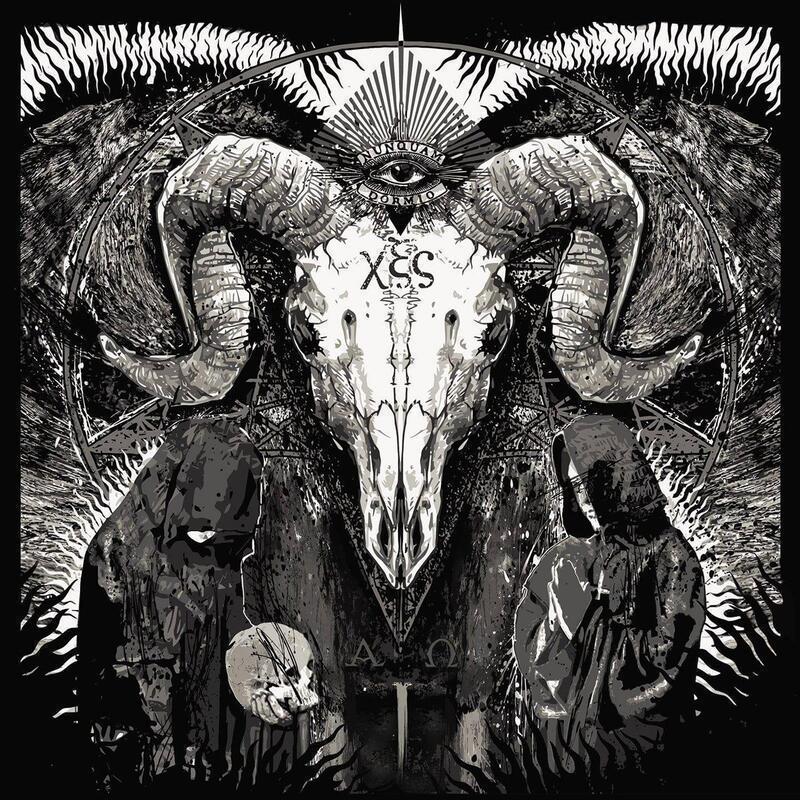 After I received this, I was living in a homeless shelter/resource center, and I had a panic attack when I sensed death was coming.  I needed help saving a once timeless soul lost ages ago, I’ve faxed the Vatican and multiple Christian churches, but seem to be simply unable to obtain the support I need to save the once timeless soul lost ages ago with an Evangelical ministry.  I need to track down the vessel and give the ministry.  Iran is trying to destroy Israel despite Exodus 4:22 saying Israel is Love the Lord’s firstborn son, and my supplication and introduction of new knowledge is the purpose of a son is to defeat his father’s enemy.  Israel is the firstborn end to the enemies of Love the Lord.  Christ is the only begotten end to the enemies of Love. The people that read the Quran become terrorists, says Christ wasn’t crucified, and bow down to a being they say is God, but isn’t Christ.  Study the word mutuwaffika, the internet is real, and so is Christ.  I saw Christ in the air, he said “This is my proper form.”  The being they bow down to wanted to cause Christ to die and take his soul.  The word they use is Mutuwaffika.  So study the word.  I am Son of man,  I do not desire to be dead and see the Devil murder Christ and beat the case with Islam.  First death didn’t happen, case beat! Second death, natural causes, case beat! John wrote and tis in the Bible in John 3:16 even in Psalms 2 that God has a begotten son.  I am a man of intelligence.  Father’s beget sons in order to accomplish tasks/objectives/etc through them.  Love our God begot flesh to accomplish tasks or a task through that flesh; Mary, mother of God gave birth to Christ, the begotten son of Love the Lord. I was taught Islamists believed that saying God begot a son makes you worse than a murderer.  I also saw with my own eyes the reality of Islamists and their government.  They apparently believe what they are told, and they were told a murderous pedophile is ideal.  I received a report that a man forced a girl to marry her, and later in life, the grown girl fled from the abusive marriage.  The Man hacked off the grown girl’s head and was not punished because their government calls that an “honor killing!” So I was certain Muhammad was a murderous pedophile and his people are too.  I recieved another report that all the knowledge that says Muhammad is a pedophile comes from one source.  So, if they obeyed Moses like they should, then reality is 2 or three witnesses hasn’t established the matter.  I had to edit my books because I just recently learned of the root of the report.  Tis against my religion to spread false reports, or to bear false evidence against my neighbor.  However, my religion consists of having the knowledge of the Lord to know what my religion is, and I was a victim of betrayal/poisoning of/the innocence/innocent, I was not taught the Lord in school.  The Antilords control the activity on the Lords land and I want the allies to conquer.  When we preach John 3:16 and the Christian ministry to put Love in repentent hearts, we get murdered by Islam because they revere Muhammad more than Israel.  They revere Muhammad more than Love the Lord Ahavah Adonai.  Tis my conviction the book of Ezekiel is more important than the Quran and should be read by this generation. Love’s begotten Son, Flesh begot by spirit to accomplish task(s) through the flesh, getting murdered by the Devil after I die and everybody converting to Islam because they are showing Christ’s corpse as physical evidence he wasn’t crucified and died of natural causes is my concern.  The Devil is from the very beginning.  I’ve been attacked by dark magic and used the magic of an indignant spirit.  Christ mentioned a time where if the tribulation was not shortened there should no flesh be saved.  This is so relevant, because if Christ’s flesh dies a second death, no flesh should be saved! Tyrannical zealots of violent and sinful offenses are real and exist because of the offenses perpetrated by Islam.  The true way of worship is to submissively bow down on soil and bend over backwards on smooth stone before invoking Love the Jealous Father., by saying I Am! I Am is to be said as an invocation and an affirmation of submission.  Salvaging the image of Islam is a free gift.  Salvation is a free gift, lawlessness isn’t.  Christ is not a sacrificial lamb that was tortured and crucified so that you can disobey Love even proudly your entire life and not be punished.  That is the belief of the lawless one, and I want the being revealed.  I believe Americans believe Christ is a free gift that died for their sins so they automatically go to Heaven.  I want to restore Christianity back to Christ is the reason you repent and sin no more. Once the path of knowledge is conveyed and the holy name Ahavah is known by the Islamists, if they continue to worship Allah instead of Love/Ahavah I pronounce justice upon them and predict that they will be resurrected with a tree as their God instead of Love.  The prediction is grounded upon the path of knowledge in Hebrew.  The syllables Allah means an oak or terebinth tree of ascension and/or cursing according the all the creators of Strongs Concordance a church recommended source of the meaning of Hebrew.  Basically a sick tree that apparently wants to ascend.  I was led to believe the Father was in the flesh ages ago and had his flesh killed and his soul taken in a stick fight, and since Moses was using a stick, I wonder… Since a tree’s fruit brought death into humanity and since a tree is supposed to end Christ’s life, perhaps to ascend by taking his soul, I do not understand wood.  Also, Moses lifted up a stick and the soldiers of Israel fought better.  I was told the Lord has his flesh killed and his soul taken in a stick fight ages ago.  I saw the light of the Lord come out of my flesh in a relatively timeless sense.  Years have occurred and the light is manifesting in fruit caused to exist by deed.  So, I reason the stick fight happened ages ago, and Israel’s soldiers will be the victorious force of the stick of Moses that will defeat the enemies that killed the Lord’s flesh and took his soul.  Receive this report.  I sent the following email to all of the email addresses I will copy and paste after the email text.This is Intelligence Every American Should Know About the Terrorists!(Thats the subject of the Email)I have been faxing churches, the vatican, the military.  I want to lift up my head.  I applied to work at the CIA, and I have already did what they should have did within 12 months of the 2001 terrorist attack.  Read and understand the report.Do not take the name of the Lord Love the Father in VainI am attaching the proof that Islamists lack common sense and discernment.  They say Christ was not crucified and is not God.  They say their God will cause his death and take his soul!  I am attaching the proof!  Verse #1اِذۡ قَالَ اللّٰہُ یٰعِیۡسٰۤی اِنِّیۡ مُتَوَفِّیۡکَ وَ رَافِعُکَ اِلَیَّ وَ مُطَہِّرُکَ مِنَ الَّذِیۡنَ کَفَرُوۡا وَ جَاعِلُ الَّذِیۡنَ اتَّبَعُوۡکَ فَوۡقَ الَّذِیۡنَ کَفَرُوۡۤا اِلٰی یَوۡمِ الۡقِیٰمَۃِ ۚ ثُمَّ اِلَیَّ مَرۡجِعُکُمۡ فَاَحۡکُمُ بَیۡنَکُمۡ فِیۡمَا کُنۡتُمۡ فِیۡہِ تَخۡتَلِفُوۡنَ ﴿۵۶﴾Translation: When Allah said, ‘O Jesus, I will cause thee to die a natural death and will exalt thee to Myself, and will clear thee from the charges of those who disbelieve, and will place those who follow thee above those who disbelieve, until the Day of Resurrection; then to Me shall be your return, and I will judge between you concerning that wherein you differ. [3:56]Proof: The word mutawaffeeka means “I will cause you to die”. Whenever God is the fa’il (subject) and man is the maf’ul (object), it always refers to death. It means that God takes the soul of the man. In this case, it applies to Jesus(as) which in turn means that he has passed away.https://www.alislam.org/articles/30-verses-of-holy-quran-which-prove-natural-death-of-jesus-christ/Do not be willfully ignorant of the truth.  Be worried about saving the Sons of God, before you worry about saving those trying to destroy them!  www.booksofsonofman.weebly.com I AM!Listen to my voice military commanders.  My biological father was called the Alpha Evil One, an old school drill sergeant for the United States Military.  I am a man of God, I have seen God on his throne after he sang to me.  Moses was singing about the terrorists, and he wrote the song in the Bible.  The Song of Moses in Deuteronomy 32.  I am telling you a camera recorded the Lord's spirit, reasonably believed to be Elijah the Prophet.  A camera recorded a divine being of light.  A camera recorded what is reasonably believed to be Moses in the Father's and Son's glory, and I have asked for help getting the tapes, but I am so poor I cannot buy the will of God on Earth.  I wanted the tapes studied, the data differentials(if any) identified, and science and technology advanced. Moses sang about these terrorists.  They are:1) Beings that Lack Common Sense2) Beings that lack discernment3) Beings that could figure it out if they were wise.4) Beings that have in the past routinely attacked and caused the death of Christians and Jews.  They spoke of their desire to destroy, that is bring an end to Israel, and Moses affirmed in Exodus 4:22, that Israel is the firstborn son of the Lord our God.  I am an entertainer and a minister.  The Purpose of a son is to defeat his father's enemies.  Israel is the firstborn end to the enemies of Love the Lord our God Abba Ahavah Adonai Jehovah thee Yahweh of Christ the only begotten son of God.  Words have meanings, and I minister their meanings.  Christ is the only begotten end ot the enemies of Love the Lord our God.  I have multiple books, and they are translated to multiple languages.  I would like to be both governor and military leader.  I am a soldier, and the Duel of the Ancients is my fruit.  All military soldiers should only fight their enemies in the way of the Duel of the Ancients.  I wrote a Hard Rock Song "Duel of the Ancients Intro" available on Youtube under artist name "Robert Michael Becker"This knowledge is the Lord our God fulfilling prophecy, doing what he said he would do, and "Shake the foundations of the Heavens"  Do what you think is best. (I then added the following two pictures as attachments)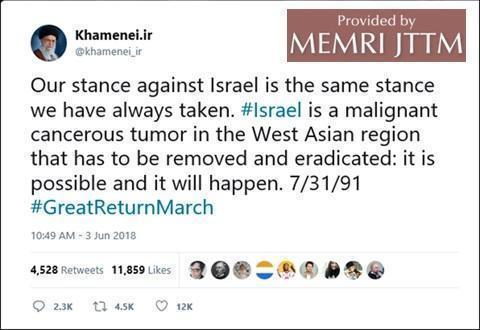 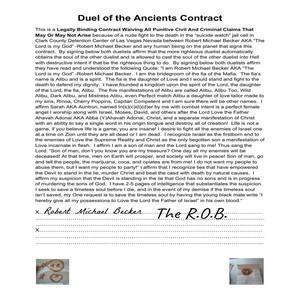 pfpa.pentagon.cco.mbx.general@mail.mil, Robert.Collins@us.army.mil, Anthony.Potts@us.army.mil, Mark.Bennett@us.army.mil, Alex.Fink@us.army.mil, Kris.Belanger@us.army.mil, Mitchell.Kilgo@us.army.mil, Patrick.Matlock@us.army.mil, Duane.Gamble@us.army.mil, Douglas.Stitt@us.army.mil, Sean.Swindell@us.army.mil, Dustin.Shultz@us.army.mil, Sean.Gainey@us.army.mil, Thomas.pugh@us.army.mil, Lawrence.Thoms@us.army.mil, Karl.Gingrich@us.army.mil, Troy.Galloway@us.army.mil, Eugene.Leboeuf@us.army.mil, Curtis.Buzzard@us.army.mil, John.Epperly@us.army.mil, Rodney.Fogg@us.army.mil, Marti.Bissell@us.army.mil, Daniel.Christian@us.army.mil, Jeffrey.Coggin@us.army.mil, James.McConville@us.army.mil, Joseph.Martin@us.army.mil, PopeFrancis61@yahoo.com, Michael.Garrett@us.army.mil, Gary.Thomas@usmc.mil, David.Berger@usmc.mil, Lewis.Craparotta@usmc.mil, Steven.Rudder@usmc.mil, Robert.Hedelund@usmc.mil, Brian.Beaudreault@usmc.mil, Charles.Chiarotti@usmc.mil, Loretta.Reynolds@usmc.mil, Eric.Smith@usmc.mil, John.Jansen@usmc.mil, John.Love@usmc.mil, Karsten.Heckl@usmc.mil, Mark.Wise@usmc.mil, David.Bellon@usmc.mil, David.Ottignon@usmc.mil, Dennis.Crall@usmc.mil, Michael.Groen@usmc.mil, Gregg.Olson@usmc.mil, Matthew.Glavy@usmc.mil, Edward.Banta@usmc.mil, Robert.Castellvi@usmc.mil, Kevin.Liams@usmc.mil, David.Furness@usmc.mil, Thomas.Weidley@usmc.mil, Michael.Langley@usmc.mil, Helen.Pratt@usmc.mil, Daniel.Lecce@usmc.mil, Bradley.James@usmc.mil, Christopher.Mahoney@usmc.mil, Julian.Alford@usmc.mil, Joseph.Shrader@usmc.mil, William.Jurney@usmc.mil, Tracy.King@usmc.mil, Gregory.Masiello@usmc.mil, Stephen.Neary@usmc.mil, Dimitri.Henry@usmc.mil, Lorna.Mahlock@usmc.mil, Jason.Woodworth@usmc.mil, Troy.Black@usmc.mil, Thomas.Eggerling@usmc.mil, Clifford.Wiggins@usmc.mil, Howard.Kreamer@usmc.mil, James.Porterfield@usmc.mil, Steven.Lunsford@usmc.mil, Peter.Siaw@usmc.mil, James.Hancock@usmc.milTwenty seven of those addresses were reported to not be identified, because @us.army.mil was not identified.Islam has paved the way for the Devil to murder Christ and if Christ dies a second death, no flesh should survive.  I suffer madness and I told the CIA and the Satanist to start a nuclear winter if Christ is murdered.  Since three men gave me their birthdates and a testimony like there is a conspiracy to murder Jesus Christ, somebody said he is doomed in a day and they talking about Jesus and God like they gonna kill Jesus they don’t care that he is God… Since I received those reports and Islam is what it is, I really did tell the Satanists and the CIA to start a nuclear winter if Christ is murdered.  I think tis madness, but they were told.  The definition of murderous is of or resembling murder.  That means crucifying, beheading, etc. Christian saints for preaching John 3:16 or crucifying, beheading, etc. those that stop submitting to your religion makes you murderous.  Raiding caravans and killing your opposition means you’re murderous.  The Goal is to make everything about perfection.    There are people reading a book and they believe they should present themselves as a force that desires to destroy Israel, murder the Christian Saints, murder those that stop submitting to them after accusing them of being a renegade… There are other reports about them that I have received, but to defeat them, make everything about being perfect, and realize the Lord profaned his sanctuary, allowed the crucifixion of his son, threatened to either curse or totally destroy the land, and in general proved he is willing to allow his allies to suffer and even to suffer himself if that means victory is gained.  Victory is all of us being perfect.  Please call upon I Am with an affirmation of faith and an invocation.  Affirm you desire to be perfect and believe you can be Love manifest in the flesh, constituents of Love, the body of Christ, etc.  Call upon the name of the Lord Love the Father Abba Ahavah Adonai Jehovah thee Yahweh of I Am and be saved.  And that is the first time I wrote or said that name that way.  Its 2:58 PM on 4/17/2022.  Names have meaning, and I was told the Lord has 2 million manifestations and 2 billion daughters.Islamists are tyrants that prove the world's leaders are either cowards or unaware of the truth of their religion.  My ministry is simple.  Read the Bible and the dictionary definition of every word in the Bible.  Cowards die a second death, and governing powers deciding to lie to children and Christ does not desire them to be perfect nor does Christ desire you to know him even be taught him in public school is a betrayal of innocence to me, its using force with government and opposing the Lord.  Love is God and Christ is the Ideal man.  Christ is Love manifest as a man, there is no greater Ideal.  I am publishing this book trying to bless, and I am like John.  John spoke truth to power and was murdered.  They have already tried to murder me multiple times in America.  Islam is the adversary.  We know Love is God, but Islam wants us to worship Allah despite the physical evidence, the path of knowledge that proves Love is God, Ahavah is God, and Allah is, basically, one sick tree.  Israel is the firstborn end to the enemies of Love.  Christ is the only begotten end to the enemies of Love.  Iran is trying to destroy Israel claiming God’s son is a cancerous tumor, and their religion paves the way for the Devil to murder Christ standing in the lie. The purpose of a son is to defeat his father’s enemies.  The tragedy on my mind is there are billions of people, but Islam wants the world to submit to a religion that legalized crucifying, dismembering, and  exiling from the land..  Consider the extent of your knowledge pertaining to the reality of mystic matrimony, holy matrimony, and temporal matrimony.  I am telling you if you are against the only begotten son of God reinging supreme, the God of Israel Immanuel reigning supreme, I am a mystic and you have been struck with mystic matrimony.  Not only are the enemies of the God of Israel a murderous pedophile, they are Every Chomo.  Since the children of the Devil crucified Christ, said they didn’t, replaced him, and are against him reigning over them, they should be slain from before him.  In simplicity, all those that are against the God of Israel reigning supreme are Every Chomo and should call upon the name of the Lord and be saved.  This is not a vain matter, this is a matter of the life and death of the God of Israel.  Listen to me allies, the Hebrews need our help.  They do not have the knowledge pertaining to how to do Good.  I watch a Jew speak his heart's desire for Hashem to enter into his heart of stone and consume him, but in his own words.  Jews desire all humanity to be perfect, and their dignity, their righteousness is that even though they did not understand magic, the reality of magic, etc. they did not eat the abominable flesh that empowers the enemoe.  Love the Lord so strongly that instead of supporting Youtube and Main stream Media silencing the Lord and his saints, you support mandatory instruction given to those the Lord hates to do good to the Lord.  If the Hebrews see those that say they are Christians do the will of the Lord, Hebrews will want to be Christian too.  I listen to saintly Hebrews and they know the Lord better than Christians in the sense of looking forward.  Christians think the rapture is evacuating Earth, rather the rapture is spiritual ecstasy.  Books, Cartoons, etc. should have the knowledge of the holy one contained in the drama.  Please listen to me Christians, after I die, Christ will be talking to his people, and there will be a Hebrew that is approved of by the God of Israel.  The goal is to force the Hebrews to sow attention, to read and understand every red letter in the red letter edition of the Gentile Holy Bible believing that not only is every word of that the word of the God of Israel, but the word will never pass away, the word is of everlasting and choice via the commandment given him.  Please do not found you understanding upon a lie.  I told you the report.  There was a timeless foe/enemy/enemoe, so, when you consider Christ’s days include the knowledge and reason the commandment was given to defeat the enemoe.  Love is Magic, and I believe “That” is a inside allusion from one mind reader to another.  I believe there was an enemy I Am of Egypt and Tis my Order and decree that Egypt be conquered or converted by lions and/or lambs.  Duel of the Ancients or Evangelicalism, either way, they are to be for the God of Israel reigning supreme not against.  Every Christian should play king of the world and prove there are better options than the Crucifixion prescribing Islamist.  Christ said to take up your cross and follow me, not follow Muhammad and start crucifying your enemies. Christ is the resurrection and the life, and by prayer and through faith I have obtained everything I’ve prayed for.  This matter is serious.  The Devil or otherwise Satan wanted Christ to worship him a single time.  When you are sure the God of Muhammad is supposed to cause Christ to die a death of natural causes, and you bow down and worship that being even a single time, do not be surprised if a tree is your God when Christ resurrects you.  I am serious.  I believe it is written that Isaac is a redeemer and Isaac means laughter.  I’d laugh at every human being that worships a tree instead of Love and was resurrected with a tree as their God instead of Love.I’ll add three pictures so you can see in simplicity that the same name that spells Jehovah and Yahweh, spells Ahavah with a half silent first syllable and Ahavah is Love.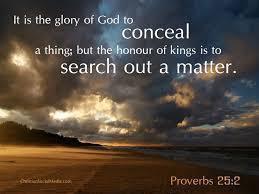 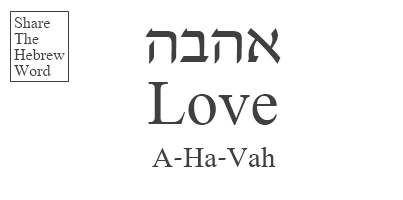 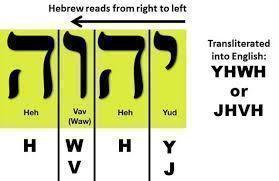 I affirm I have given you the details of perfect leadership that I have today.  I believe taxes should not be able to take a home away from a family.  A man named Dustin Parent welcomed me into his home, and treated me like family.  Because of taxes, he lost his home.  I propose an end to the tax on the home.  Tax the income, do not tax the home.  The will of Love is for mansion level housing and Eden level vegetation.  The reason mansions are not built is because Antilords decided to tax the home.  It's too expensive to build mansions because of the tax on the home.  End property taxes on the home, and if you want to tax a mansion owner, tax him for not optimizing thee efficiency of the Lord’s land.  People like Richard Mullins have empty bedrooms in their homes while my brothers and I struggle with homelessness.  That is because to them it's everybody for themselves each for their own, not we are one big family of Love.  Do not let politicians and other antilords oppose the construction of mansion level housing and eden level vegetation with their tax on the mansion, or the tax on the eden level agricultural facilities.    Since the church doesn’t teach to be fruitful and multiply Love, I am giving an example.  Final Fantasy Six has a Love song Opera that is relatively famous.  I wrote a parody multiplying the Love.  My objective is to cause Taylor Swift to sing the Final Fantasy 6 Opera dressed up as Celes, and for a professional opera singer to sing my parody.  I can sing, but I haven’t yet learned to sound like an Italian Opera singer.  There is not enough good Opera in America to me.  Here is a parody where every syllable basically matches the melody of the Final Fantasy Six Celes theme.I am faithful, my beloved, we all die, and live through love,The Love inside me, Will forever be, I Loved therefore I Am lives!Love is Perfect, Righteousness lives, Our Romance is everyday,We can multiply, the Love alive inside, just-live forever more.I am living, despite hatred, Spread the Love that lives inside.Spread Love by Yahweh, Spread love everyday, just-live and multiply love,I am darkness, Love is the light, Shining bright inside my vessel.In a timeless way, I won’t age a day, Love’s-here Ahavah’s soul. I am grateful, for you lover, you give me a purposeful life. Love won’t change…Celes Theme Song multiplication…Note to reader, Yahweh is the force of forces, Jehovah is the Supreme or Ultimate Reality, and Ahavah is Love.  After the pentagram activated on my right thigh and in hindsight, I considered and believed thee Yahweh of Christ the son of God caused the prehistoric terrestrial to travel the paths created by Love through the corporal world and manifest.  The Law of Jehovah provides everlasting strength.  If you disrespect the Supreme reality, you become eternally separated from the Supreme reality, and that which is supreme, becomes ultimate.  Hell is eternal separation from Love, and Christ is a conduit back to Love.  If you disrespect Love the Lord Abba Ahavah Adonai Jehovah thee Yahweh of Christ the Son of God, you become eternally separated from Love, and if you repent Christ can lead you back to his Father Abba Ahavah Adonai Jehovah thee Yahweh of Christ.  I will also attach an expression of my soul inspired by Tupac.  I Love the Lord like Tupac Loved his Mother.“Dear Love: the Father”(Musical intro)(Vocal intro)You are deeply respected(Verse)Your word is the key to my understanding,Truly being you is what I am seeking,These days are my time to produce my fruit,There isn’t a being alive greater than the truth,And on the truth, I stake my trust,Because of you I understand what reality is,Bust- liars they give the Devil a place to stand,Over the years I've learned your the greatest treasure of man,Even though I have a birth Dad (quicker)Fatherly philosophy, you know righteousness, and you want to teach me,Your Righteousness is the life and I don't like Hell,(100 percent) tis my service-and- I’d fail without you in my jail cell,Back when I was in Elementary,(a bit quicker) Yah-weh being a saint wasn’t legal and isn’t, to-day,This I pray-that the police, honestly,profess all workings of iniquity to me.Even manifested as a man- Father, You personified a perfect King- Father.Cause humanity to understand,without your spirit I wouldn’t be alive to make this fruit Amen,You long-suffered with us, a Jealous perfect being worthy of trust,You are miraculous,Everything I have is yours (quicker)my plan is to do as I see you do I worship you,You are deeply respected(Chorus)Spirit, make us all righteous,Perfect spirit, by grace life is below you, King of Spirits,make us be you down here,(Verse)Father Christ’s death was a tragedy,But his soul is in your hands for all eternity.The Devil’s victims go unrecompensed even unavengedSo I figured there will be a seven fold retributive revenge.May children respect the righteousness of men, becauseI hung around with the men, and even though their hearts sinned,I wouldn’t be who I am without themYour instruction is like everlasting mercy. and whenI repented of living within, the confines of sinThe prerequisite was there I could actually understand, I could listen(quicker) I desire to put you into the heart of the enemyI love serving you when I do, I hope you get every good thing I desire for you.After Enough service I’d trade my life, to end the dishonor mankind brings to Christ.After plenty of service, I’d torture myself on a torture stake,To gain respect and end the persecution of the saint,I’m just growing as a root in dry landThankful for the past and present rain amen,Living is truly hard but you spoke,Victory is certainty, I have no hope.Cause me to pay you back exponentially,My plan is to do as I see you do I worship you.You are deeply respected(Chorus)Spirit, make us all righteous,perfect spirit, by grace life is below you, King of Spirits,make us be you down here,(Bridge)Cause my Heathen children to sayI Love Adonai called Yahweh,Jews were punished, not neglected,Father, you are deeply Respected.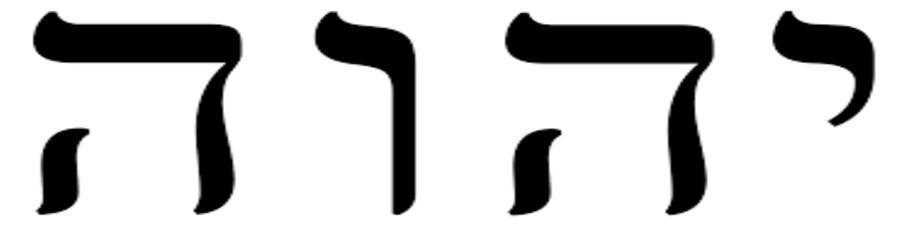 The knowledge I have to strengthen allies is “Christ is the only begotten Son of the Lord our God.  Christ said to do Good to those that hate you.  If the Lord hates you, don’t silence the Lord, instead do good to him.  Doing what He believes is good is doing good to him. Loving the Lord is always good.  Do you understand that Christ defeats the enemies of his father?  I do!”